Meno a priezvisko konfirmanda: ÚLOHA 2: UDALOSTI VEĽKEJ NOCI1. Nájdi správne poradie udalostí. Začni obrázkom so šípkou.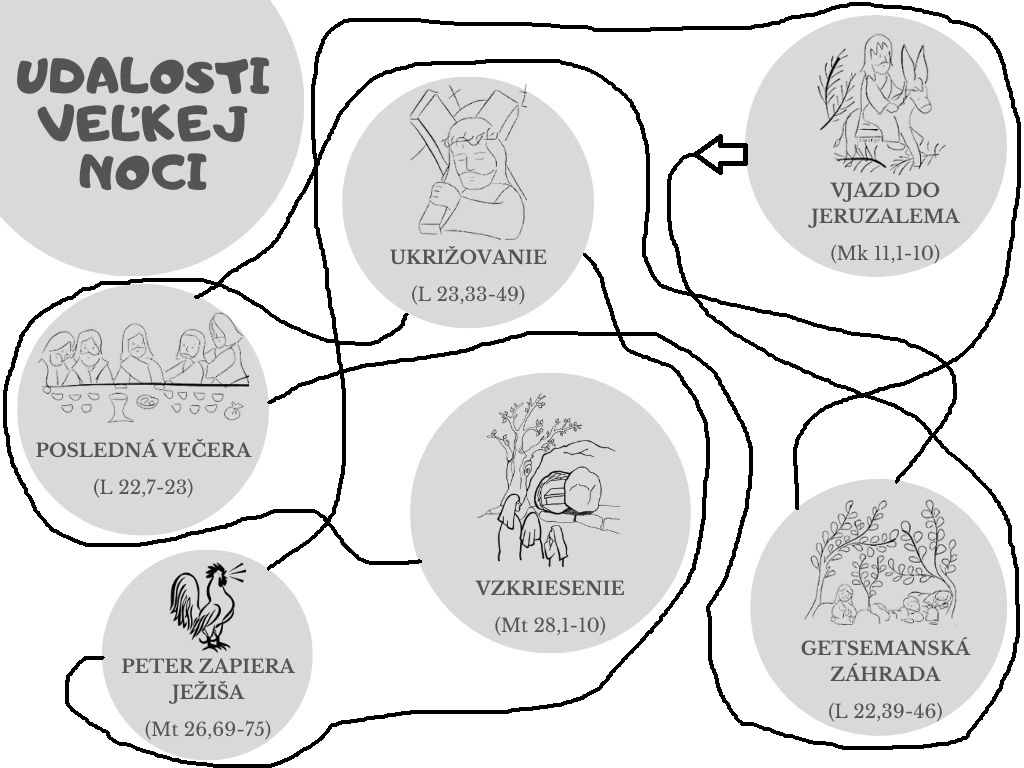 2. V Biblii nájdi text, kde sa udalosť opisuje a prečítaj si ho.3. Z každého textu vypíš jedno dôležité slovo, ktoré je pre príbeh typické (napr. vec, zviera, postavu, ktorá v príbehu vystupuje a pod.) – použi na to tabuľku.udalosť (napíš názov príbehu)slovo (zviera, vec, postava a pod.)